«Северная» пенсия матерям двоих детей. Произошедшее с 2019 года постепенное увеличение пенсионного возраста на 5 лет касается и пенсий за работу на Севере.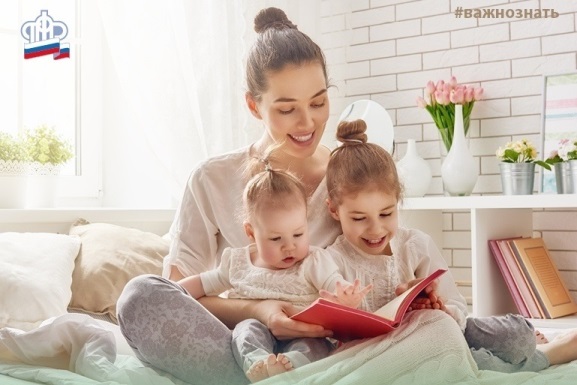 Исключение составляют женщины, родившие двух и более детей, если они имеют страховой стаж 20 лет и проработали не менее 12 календарных лет в районах Крайнего Севера или 17 лет – в приравненных к ним местностях. Таким женщинам досрочная пенсия по-прежнему назначается в 50 лет.Наряду с родными детьми учитываются усыновленные дети. Возраст детей и продолжительность их воспитания значения не имеют.При этом  не учитываются дети, в отношении которых мать была лишена родительских прав или было отменено усыновление.Данное обстоятельство подтверждается документами органов ЗАГС, опеки и попечительства. В отношении детей, рожденных в России, подтверждение отсутствия фактов лишения родительских прав или отмены усыновления осуществляется с помощью системы межведомственного электронного взаимодействия (Федеральная государственная информационная система «Единый государственный реестр записей актов гражданского состояния).